Plán seminářů na zimní semestr 2023/2024Semináře se konají ve čtvrtek od 15:00 do 16:00 hod. v knihovně Neurologické kliniky, uzel D, 2. patro, pokud není uvedeno jinakNa setkání se těšíProf. MUDr. Petr Marusič, Ph.D. 
přednosta kliniky 

Doc. MUDr. Aleš Tomek, Ph.D., FESO 
zdravotnický zástupce přednosty

Prof. MUDr. Jakub Hort, Ph.D., FEAN
koordinátor seminářů, zástupce přednosty pro vědu a výzkum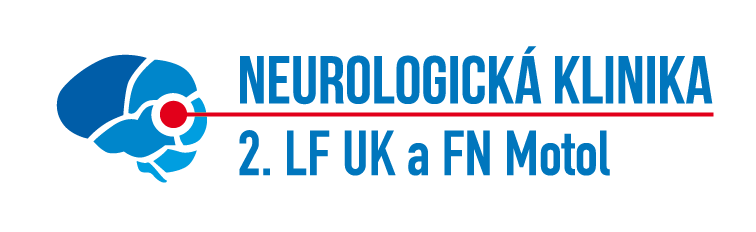 2. listopadu 202314-16hodVědecká konference 2. LF UKBlok Neurovědy a neurologieVelká posluchárna (program na webu 2. LF UK)9. listopadu 2023Hereditární ataxie s pozdním nástupem – pokroky v genetice i léčběDoc. MUDr. Martin Vyhnálek, Ph.D., MUDr. Simona Karamazovová, MUDr. Emilie Vyhnálková, Ph.D.(Centrum ERN RND pro spinocerebelární ataxie)23. listopadu 2022Umíme komunikovat a řešit konflikty?PhDr. Šárka Tomová, MPH, Ph.D. (Ústav ošetřovatelství 2. LF UK a FN Motol) 7. prosince 2023PART a LATEMUDr. Martina Laczó, Ph.D. (Neurologická klinika 2. LF UK a FN Motol) 14. prosince 2023Nukleární medicína v diferenciální diagnostice neurodegenerativních onemocněníPrim. MUDr. Kateřina Táborská(Klinika nukleární medicíny a endokrinologie 2. LF UK a FN Motol)21. prosince 2022Předvánoční seminář4. ledna 2024Katetrizační léčba fibrilace síníDoc. MUDr. Jakub Honěk Ph.D.(Kardiologická klinika 2. LF UK a FN Motol) 10. ledna 2024středa 15-18hodMotolský epileptochirurgický denspolečně s Klinikou dětské neurologie 2. LF UK a FN MotolVelká posluchárna (program na zvláštních pozvánkách)18. ledna 2024Seminář postgraduálních studentů I.MUDr. Hadžič, MUDr. Škorvagová(Neurologická klinika 2. LF UK a FN Motol) 25. ledna 2024Seminář postgraduálních studentů II.MUDr. Blichová, MUDr. Havlíček, MUDr. Benešová(Neurologická klinika 2. LF UK a FN Motol) 1. února 2024Funkční poruchy hybnostiProf. MUDr. Evžen Růžička, DrSc., FCMA, FEAN(Neurologická klinika 1. LF UK a VFN) 8. února 2024Novinky ve WHO klasifikaci nádorů CNSProf. MUDr. Josef Zámečník, Ph.D. (Ústav patologie a molekulární medicíny 2. LF UK a FN Motol) 